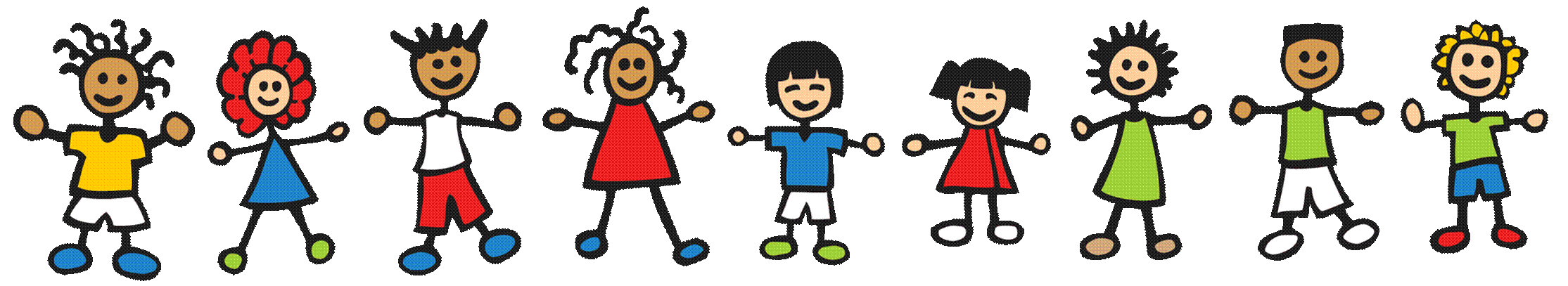 P1 News! Week 5 – 13/10/17What have we been doing this past week?ReadingNew words for this week -  in     went       Add these new words to your word box and keep practising!!!!!   NumeracyNumbers 1-3.  Keep practising formation of these numbers, particularly 2 and 3 (these are tricky)Counting – forwards and backwards to 10.Homework Monday – pTuesday – nWednesday – c/kThursday   - eOnly complete the page that is dated for that evening and return book to school each day.  We would stress again, children should write in writing pencil, not coloured pencil.Reminder!Vowel sounds can be tricky e.g.apple, astronaut, ant say “a” BUT aeroplane and airport do not!igloo, India, ill, insect say “i” BUT ice cream, iron and island do not!If you’re finding the sounds tricky, check out the website:  www.jollylearning.co.ukSound boxesIf you have not already started to make letters for your sound box, the first set of 6 will be coming home next week.  Use these to reinforce the sound, the action, and hearing the sounds in words -  a in apple, sat, Anna      i in igloo, sit  Signs of AutumnSome of the children have already brought in autumn coloured leaves, conkers, pine cones and acorns.  We would appreciate any signs of Autumn which you would like to send into school – they will not be returned home!We look forward to chatting at the interviews next week.P1 teachersJulie Beggs, Ruth Berry & Michelle McCallan